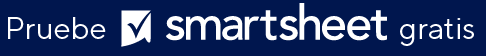 PLAN DE COMUNICACIÓN DE LA MARCAEJEMPLOPLAN DE COMUNICACIÓN DE LA MARCAESTRATEGIA DE COMUNICACIÓNPublicitar las nuevas funciones del producto a todos los clientes existentes y potenciales, incluidas las notas de la hoja de ruta del producto durante el próximo año.MERCADO 
DE DESTINOTodos los clientes existentes y clientes potenciales en los campos de TI o desarrollo de software.PROPUESTA DE VALOR PRINCIPALLas funciones del producto nuevo mejorarán las medidas de seguridad y aprovisionamiento y permitirán a los usuarios escalar con mayor eficacia y seguridad.RESPUESTA 
DESEADALas personas propagarán el mensaje y/o comprarán el producto/servicio.CANALES DE 
REDES SOCIALESTodos los canales de redes sociales (Facebook, Twitter, LinkedIn, Instagram), un anuncio de relaciones públicas el 15/1 y anuncios pagados en Google.MÉTRICAS DEL 
ÉXITOAumento del gasto de los clientes existentes y aumento de los logotipos netos nuevos.ESTRATEGIA DE COMUNICACIÓNMERCADO 
DE DESTINOPROPUESTA DE VALOR PRINCIPALRESPUESTA 
DESEADACANALES DE 
REDES SOCIALESMÉTRICAS DEL 
ÉXITORENUNCIATodos los artículos, las plantillas o la información que proporcione Smartsheet en el sitio web son solo de referencia. Mientras nos esforzamos por mantener la información actualizada y correcta, no hacemos declaraciones ni garantías de ningún tipo, explícitas o implícitas, sobre la integridad, precisión, confiabilidad, idoneidad o disponibilidad con respecto al sitio web o la información, los artículos, las plantillas o los gráficos relacionados que figuran en el sitio web. Por lo tanto, cualquier confianza que usted deposite en dicha información es estrictamente bajo su propio riesgo.